Bogotá D.C., 25 de Octubre de 2022Doctor
JAIME LUIS LACOUTURE PEÑALOZA
SECRETARIO GENERAL
Cámara de Representantes
Bogotá D.C.Asunto: Radicación Proyecto de Ley No. _____ de 2022 “Por la cual modifica parcialmente la ley 30 de 1992, implementando mecanismos de democracia universitaria en los procesos de elección de los rectores de las universidades estatales, de las representaciones parte del Consejo Superior Universitario, y se dictan otras disposiciones”Cordial saludo señor Secretario, Respetuosamente me permito radicar ante su despacho la presente iniciativa legislativa que tiene por finalidad modificar las disposiciones contenidas en los artículos 64 y 66 de la Ley 30 de 1992, con el fin que la elección de los representantes de las directivas académicas, de los docentes, de los egresados, de los estudiantes, de los exrectores universitarios integrantes de los Consejos Superiores Universitarios de las Universidades Estatales u Oficiales, así como el rector de las mismas, responda a mecanismos de democracia universitaria.Con esta modificación se busca garantizar el ejercicio de la democracia universitaria en el interior de las Universidades Estatales, respondiendo a las históricas demandas del movimiento estudiantil, así como de los diferentes estamentos de la comunidad universitaria, el profesorado y los funcionarios universitarios.En este sentido, presento para su consideración el presente Proyecto de Ley, para iniciar el trámite correspondiente y cumplir con las exigencias dictadas por la Ley y la Constitución. Adjuntamos el mismo vía correo electrónico en formato PDF y en docx. para que se dé cumplimiento a lo reglado por la Ley 5 de 1992.Del Honorable Congresista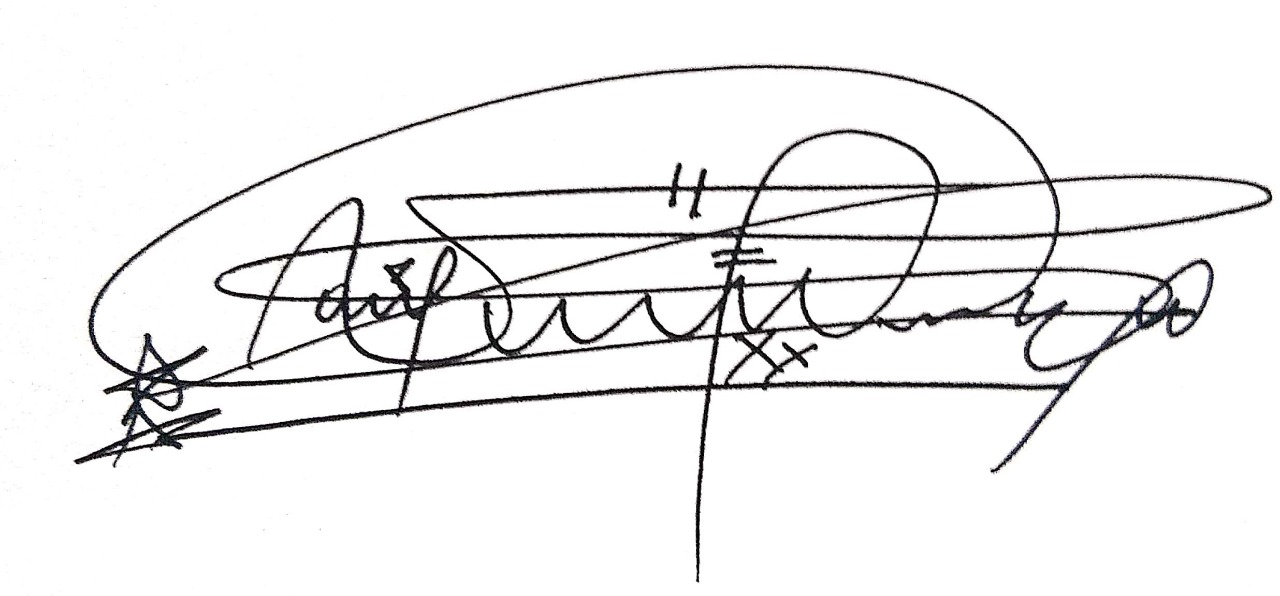 JAIME RAÚL SALAMANCA TORRES
Representante a la Cámara por Boyacá
Partido Alianza VerdeEl Congreso de ColombiaDECRETA:Artículo 1°. Objeto. La presente ley tiene por objeto modificar parcialmente la Ley 30 de 1992, con el fin de establecer lineamientos de democracia universitaria en la elección de los rectores de las universidades estatales, así como de las diferentes representaciones que componen el Consejo Superior Universitario.Artículo 2°. Modifíquese el artículo 64 de la Ley 30 de 1992, el cual quedará así:“ARTÍCULO 64. El Consejo Superior Universitario es el máximo órgano de dirección y gobierno de la universidad y estará integrado por:El Ministro de Educación Nacional o su delegado, quien lo presidirá en el caso de las instituciones de orden nacional.El Gobernador, o su delegado, quien preside en las universidades departamentales.Un representante de las directivas académicas, uno de los docentes, uno de los egresados, dos de los estudiantes, y un exrector universitario, quienes serán elegidos mediante mecanismos vinculantes de democracia universitaria.Un representante del sector productivo. El rector de la institución con voz y sin voto.PARÁGRAFO 1o. En las universidades distritales y municipales tendrán asiento en el Consejo Superior los respectivos alcaldes quienes ejercerán la presidencia y no el Gobernador.PARÁGRAFO 2o. Los estatutos orgánicos reglamentarán las calidades, elección y período de permanencia en el Consejo Superior de los miembros contemplados en el literal c) del presente artículo. Para tal efecto, se deberán implementar mecanismos de democracia universitaria.”Artículo 3°. Modifíquese el artículo 66 de la Ley 30 de 1992, el cual quedará así:“ARTÍCULO 66. El Rector es el representante legal y primera autoridad ejecutiva de la universidad estatal u oficial y será elegido mediante mecanismos de democracia universitaria, que impliquen la participación vinculante de los estamentos estudiantiles, profesorales y del personal administrativo.Su designación la realizará el Consejo Superior Universitario, atendiendo al resultado del mecanismo del que trata este artículo. Dicha designación, así como requisitos y calidades para ostentar el cargo se reglamentarán en los respectivos estatutos.PARÁGRAFO. La designación del Rector de las instituciones estatales u oficiales que no tienen el carácter de universidades de conformidad con la presente Ley, se efectuaran siguiendo los lineamientos que rigen para las Universidades Estatales u Oficiales. Los requisitos y calidades que deban reunir los candidatos y los procedimientos se reglamentarán en los respectivos estatutos.”Artículo 4° Dentro de los seis (6) meses siguientes a la expedición de la presente ley, las universidades estatales u oficiales, así como las instituciones de educación superior estatales u oficiales que no tienen el carácter de universidades, deberán modificar sus estatutos internos en relación a la elección del rector o quien haga sus veces, y los representantes señalados en el literal c) del artículo 64 de la ley 30 de 1992.En todo caso, la elección del rector deberá involucrar a los tres estamentos universitarios de forma vinculante: estudiantado, profesorado y personal administrativo de las universidades. Las instituciones de educación superior determinaran internamente las especificidades sobre los requisitos, calidades y mecanismos para esta elección en cada caso particular, la modificación debe construirse de forma democrática, involucrando a la totalidad de la comunidad universitaria.Artículo 5°. Vigencia. La presente ley rige a partir de su promulgación y deroga las disposiciones que le sean contrarias.De los Honorables Congresistas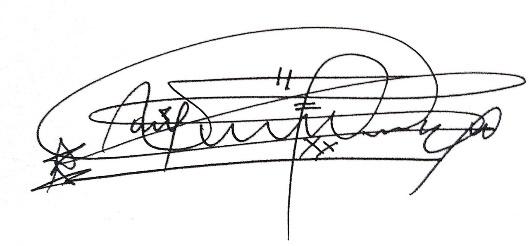 JAIME RAÚL SALAMANCA TORRES
Representante a la Cámara por Boyacá
Partido Alianza VerdeEXPOSICIÓN DE MOTIVOSOBJETO DEL PROYECTOEl proyecto de ley busca modificar las disposiciones contenidas en los artículos 64 y 66 de la Ley 30 de 1992, con el fin de que la elección de los representantes de las directivas académicas, de los docentes, de los egresados, de los estudiantes, de los exrectores universitarios integrantes de los Consejos Superiores Universitarios de las Universidades Estatales u Oficiales, así como el rector de las mismas, responda a mecanismos vinculantes de democracia universitaria.Del mismo modo, modifica la distribución de representación presente en el Consejo Superior Universitario, buscando así que la participación sea mayoritariamente proveniente de los actores internos de la comunidad universitaria.El proyecto, considerando el principio constitucional de la autonomía universitaria, busca que el legislador profiera un lineamiento general, es decir, la adopción de dichos mecanismos de democracia universitaria, como un principio que posteriormente, y en cada caso específico, cada Universidad Estatal u Oficial desarrollarán autónomamente, mediante la modificación de sus estatutos.Con esta modificación se busca garantizar el ejercicio de la democracia universitaria en el interior de las Universidades Estatales, respondiendo a las históricas demandas del movimiento estudiantil, así como de los diferentes estamentos de la comunidad universitaria, el profesorado y los funcionarios universitarios.MARCO LEGAL FUNDAMENTOS CONSTITUCIONALESEsta iniciativa se sustenta y relaciona directamente con cinco artículos constitucionales, los cuales se recuperan a continuaciónArtículo 67. La educación es un derecho de la persona y un servicio público que tiene una función social; con ella se busca el acceso al conocimiento, a la ciencia, a la técnica y a los demás bienes y valores de la cultura. Artículo 69. Se garantiza la autonomía universitaria. Las universidades podrán darse sus directivas y regirse por sus propios estatutos, de acuerdo con la ley.La ley establecerá un régimen especial para las universidades del Estado.El Estado fortalecerá la investigación científica en las universidades oficiales y privadas y ofrecerá las condiciones especiales para su desarrollo.El Estado facilitará mecanismos financieros que hagan posible el acceso de todas las personas aptas para la educación superior.Artículo 114. Corresponde al Congreso de la República reformar la Constitución, hacer las leyes y ejercer control político sobre el gobierno y la administración.El Congreso de la República, estará integrado por el Senado y la Cámara de Representantes.Artículo 150. Corresponde al Congreso hacer las leyes. Por medio de ellas ejerce las siguientes funciones: 1. Interpretar, reformar y derogar las leyes.23. Expedir las leyes que regirán el ejercicio de las funciones públicas y la prestación de los servicios públicos. Artículo 154. Las leyes pueden tener origen en cualquiera de las Cámaras a propuesta de sus respectivos miembros, del Gobierno Nacional, de las entidades señaladas en el artículo 156, o por iniciativa popular en los casos previstos en la Constitución.No obstante, sólo podrán ser dictadas o reformadas por iniciativa del Gobierno las leyes a que se refieren los numerales 3, 7, 9, 11 y 22 y los literales a, b y e, del numeral 19 del artículo 150; las que ordenen participaciones en las rentas nacionales o transferencias de las mismas; las que autoricen aportes o suscripciones del Estado a empresas industriales o comerciales y las que decreten exenciones de impuestos, contribuciones o tasas nacionales.En virtud de los anteriores, es posible señalar que el Congreso de la República tiene la potestad de reformar las leyes, ejercicio que se propone en esta iniciativa, al modificar las disposiciones de la Ley 30 de 1992. Así también, se expone como este proyecto no se enmarca dentro de aquellos que requieren de la iniciativa exclusiva del Gobierno Nacional, siendo que la regulación de la prestación de los servicios públicos no tiene este requisito.Se recuerda entonces como la educación, siguiendo las disposiciones constitucionales, es un derecho de la persona, pero también es un servicio público que tiene una función social, por lo que se responde a lo facultado en el numeral 23 del artículo 150 superior. Finalmente, en virtud del artículo 69, que establece el principio de la autonomía universitaria, señala como las universidades podrán darse sus directivas y regirse por sus propios estatutos, de acuerdo con la ley. Es importante señalar en este punto la congruencia de este proyecto de ley con esta disposición constitucional, siendo que la facultad de las universidades de darse sus propias directivas y regirse por sus estatutos debe concordar con las disposiciones expuestas en la ley. Por lo mismo, evidenciando las modificaciones propuestas por el proyecto a los artículos 64 y 66, es posible señalar que la disposición expuesta por la ley será, tras la expedición eventual del nuevo texto, la de la adopción de mecanismos de democracia universitaria. Sin embargo, esto no dictamina la forma particular de cada Universidad Estatal u Oficial deberá determinar sus directivas, sino que añade una nueva disposición mediante la ley, la cual deben atender los planteles educativos, y que, en el marco de su autonomía, implementarán de manera específica para cada caso en sus estatutos, mediante mecanismos internos. La reglamentación de los estatutos continúa siendo una potestad de las Universidades Estatales u Oficiales, en virtud del principio constitucional de la autonomía universitaria.FUNDAMENTOS LEGALESAdemás de los principios constitucionales relacionados anteriormente, se recuperan diferentes disposiciones inscritas en la Ley 30 de 1992 [Por la cual se organiza el servicio público de la educación superior], las cuales aterrizan y desarrollan los conceptos de la autonomía. Esto se hace con el fin de exponer la concordancia de estos con la modificación propuesta por el presente proyecto. Los artículos recuperados sonArtículo 28. La autonomía universitaria consagrada en la Constitución Política de Colombia y de conformidad con la presente Ley, reconoce a las universidades el derecho a darse y modificar sus estatutos, designar sus autoridades académicas y administrativas, crear, organizar y desarrollar sus programas académicos, definir y organizar sus labores formativas, académicas, docentes, científicas y culturales, otorgar los títulos correspondientes, seleccionar a sus profesores, admitir a sus alumnos y adoptar sus correspondientes regímenes y establecer, arbitrar y aplicar sus recursos para el cumplimiento de su misión social y de su función institucional.Artículo 29. La autonomía de las instituciones universitarias o escuelas tecnológicas y de las instituciones técnicas profesionales estará determinada por su campo de acción y de acuerdo con la presente Ley en los siguientes aspectos:Darse y modificar sus estatutos.Designar sus autoridades académicas y administrativas.Crear, desarrollar sus programas académicos, lo mismo que expedir los correspondientes títulos.Definir y organizar sus labores formativas, académicas, docentes, científicas, culturales y de extensión.Seleccionar y vincular a sus docentes, lo mismo que a sus alumnos.Adoptar el régimen de alumnos y docentes.Arbitrar y aplicar sus recursos para el cumplimiento de su misión social y de su función institucional.Artículo 62. La dirección de las universidades estatales u oficiales corresponde al Consejo Superior Universitario, al Consejo Académico y al Rector.Cada universidad adoptará en su estatuto general una estructura que comprenda entre otras, la existencia de un Consejo Superior Universitario y un Consejo Académico, acordes con su naturaleza y campos de acción.PARÁGRAFO. La dirección de las demás instituciones estatales u oficiales de Educación Superior que no tengan el carácter de universidad, corresponde al Rector, al Consejo Directivo y al Consejo Académico. La integración y funciones de estos Consejos serán las contempladas en los artículos 64, 65, 68 y 69 de la presente Ley.Estas disposiciones refuerzan la importancia que tiene el principio constitucional de autonomía universitaria, siendo que las Universidades poseen el derecho de darse y modificar sus estatutos, así como de designar sus autoridades académicas. Esto incluye a los miembros del Consejo Superior Universitario, así como al Rector de las Universidades Estatales. Por lo mismo, el proceso de designación y por ende la constitución de los estatutos que lo desarrollan, son una potestad exclusiva de las Universidades.Sin embargo, como bien lo expuso el artículo 69 constitucional, dicha autonomía se corresponde con los lineamientos expresados por el legislador. El proyecto entonces incluye entre esos lineamientos la inclusión del imperativo de utilización de mecanismos de democracia universitaria en la determinación de los procesos de designación, sin que esto signifique que un ente externo a la Universidad como tal modifique los estatutos, con el fin de que se cumpla con los lineamientos, sino que debe ser la Universidad, en el marco de su autonomía, que modifique y desarrolle estos procesos con el fin de corresponderles a las disposiciones de la rama legislativa.FUNDAMENTOS JURISPRUDENCIALESRecordando que la jurisprudencia constitucional es considerada como una fuente formal y material del derecho en el sistema jurídico colombiano, teniendo fuerza vinculante en las decisiones de las autoridades judiciales y administrativas, se recuperan tres sentencias a continuación, las cuales abordan el principio de la autonomía universitaria, así como sus límites.Sentencia U 216/21Esta sentencia, entre otras cosas, aborda el alcance y los límites del principio de autonomía universitaria, señalando que esta garantía se define como la capacidad de auto regulación filosófica y de autodeterminación administrativa de la persona jurídica que presta el servicio público de educación superior.Una de las dimensiones de la autonomía universitaria es la organización interna (política y administrativa) que, junto a las demás facultades de autogestión, les dan a las entidades de educación superior la capacidad para desarrollar su objeto en relación con el conocimiento y con el aporte a la sociedad.En la Sentencia SU-115 de 2019, la Corte Constitucional determinó que el autogobierno (para gestionar, administrar y auto verificar) se concreta en los estatutos de la universidad. Estos recogen los mecanismos diseñados para la toma de decisiones sobre la comunidad universitaria o sobre cualquiera de sus miembros, como expresión de voluntad universitaria.Además, dicha voluntad requiere de la existencia de autoridades establecidas en garantía del pacto social interno entre los integrantes de la comunidad universitaria y del pacto social externo entre la comunidad nacional y la universitaria. Las autoridades solo pueden reflejar este doble pacto cuando hayan llegado a dirigir a la comunidad mediante del principio de participación democrática y se afiancen en la participación de la comunidad universitaria en relación con las determinaciones que le conciernen.La autodeterminación administrativa o política de las instituciones de educación superior supone que a ellas les corresponde su autorregulación filosófica y administrativa. En consecuencia, la Constitución les autoriza a: i) crear y modificar los estatutos universitarios; ii) diseñar los mecanismos de elección, designación y períodos de sus directivos y administradores; iii) fijar los programas académicos, los planes de estudio y las actividades docentes, científicas y culturales; iv) precisar los mecanismos de selección docente y estudiantil; v) asumir la elaboración y aprobación de sus presupuestos y vi) administrar los bienes y recursos de la institución.El régimen particular de las universidades públicas establece condiciones especiales para ellas en cuanto a la organización y la elección de directivas, como del personal docente y administrativo. Además, establece el estatuto básico u orgánico y las normas que se deben aplicar para su creación, reorganización y funcionamiento y que los reglamentos internos de las universidades estatales deben observar las normas que lo componen, sin perjuicio de la autonomía universitaria.La dirección de las universidades públicas está a cargo del Consejo Superior universitario, del Consejo Académico y del rector. Estas instituciones internas deben representar al Estado y a la comunidad académica y garantizar en dichos escenarios decisionales la efectividad de los derechos políticos, derivados del principio de participación democrática.En cumplimiento de los preceptos fijados por la misma universidad, la designación del rector es central para el desarrollo de su actividad y para la concreción de esa garantía. De modo que depende enteramente de las reglas previstas por la comunidad universitaria para que pueda ser elegido.En conclusión, la autonomía universitaria contempla el derecho de los entes de educación superior de darse su propio reglamento y establecer las condiciones de acceso a los cargos directivos. En cumplimiento de esta premisa, se deben respetar los límites constitucionales y legales que orientan el ejercicio de dichos postulados en los escenarios de decisión democrática que se dan dentro de esas instituciones.Esta sentencia da algunas claridades que apoyan la determinación de generar unos lineamientos generales alrededor de la necesidad de implementar mecanismos de democracia universitaria en los procesos de elección tanto de los rectores como de las representaciones parte del Consejo Superior Universitario, en las Universidades Estatales. El primero de estos señala como el autogobierno universitario, concretado en los estatutos, deben responder a la expresión de la voluntad universitaria.Del mismo modo, se recuerda cómo, implícito en el concepto de autonomía universitaria está el diseñar los mecanismos de elección, designación y periodos de sus directivos. Con la modificación propuesta, esta sigue siendo competencia de las Universidades, las cuales, a pesar de tener que adaptarse al lineamiento de democracia universitaria planteada por el legislador, el diseño de los diferentes mecanismos sigue siendo una competencia propia de los planteles educativos en el marco del ejercicio de la autonomía.Finalmente, resaltar como, para la designación del rector [figura fundamental para el correcto funcionamiento administrativo y misional de las Universidades] en los establecimientos oficiales, esta debe responder a las reglas previstas por la comunidad universitaria, lo cual puede interpretarse como a la voluntad de los diferentes estamentos de la comunidad.Sentencia T-574 de 1993Esta segunda sentencia recuperada en esta exposición de motivos ahonda sobre la importancia de la autonomía universitaria, señalando que  El artículo 69 de la CP consagra una garantía institucional cuyo sentido es el de asegurar la misión de universalidad y que, por lo tanto, para ésta adquiere, en cierto sentido, el carácter de derecho constitucional. Según la norma citada: “se garantiza la autonomía universitaria. Las universidades podrán darse sus directivas y regirse por sus propios estatutos, de acuerdo con la Ley. El alcance de la ley, en esta materia, tiene carácter limitado, pues la premisa que la Constitución asume es que la Universidad para cumplir su misión histórica requiere de autonomía y ésta se manifiesta básicamente en una libertad de auto – organización – “regirse por sus propios estatutos” -. Ambas prerrogativas institucionales deben desarrollarse dentro de las coordenadas generales señaladas por la ley. Esta última se hace cargo de los aspectos de interés general inherentes a la educación – particularmente de los relativos a la exigencia de unas condiciones mínimas de calidad en su prestación y de los derivados de su carácter de servicio público, así como de las limitaciones que proceden de la coexistencia de otros derechos fundamentales (CP art. 67) -, pero siempre respetando la intangibilidad de la autonomía universitaria, la que resulta indispensable garantizar a fin de que la universidad realice cabalmente su misión.La misión de la universidad - frente a la cual la autonomía es una condición esencial de posibilidad -, está definida entre otros objetivos por los siguientes: conservar y transmitir la cultura, el conocimiento y la técnica; preparar profesionales, investigadores y científicos idóneos; promover la investigación científica y la formación de investigadores en las diferentes ramas del saber; fomentar el estudio de los problemas nacionales y coadyuvar a su solución y a la conformación de una conciencia ética y de una firme voluntad de servicio; auspiciar la libre y permanente búsqueda del conocimiento y la vinculación del pensamiento colombiano a la comunidad científica internacional; formar "al colombiano en el respeto a los derechos humanos, a la paz y a la democracia.” (CP. art. 67).La misión de la universidad requiere que la libertad de enseñanza, aprendizaje, investigación y cátedra (CP art. 27), garantizados individualmente a los miembros de la comunidad universitaria, lo sean también en su aspecto colectivo e institucional a la universidad misma, de suerte que la propia estructura y funcionamiento de ésta sean refractarios a las injerencias extrañas que desvirtúen el sentido de su indicada misión. Justamente la autonomía universitaria concede al establecimiento científico la inmunidad necesaria para ponerlo a cubierto de las intromisiones que atenten contra la libertad académica que a través suyo y gracias al mismo ejercen los miembros de la comunidad universitaria con ocasión de los procesos de enseñanza, aprendizaje, investigación y cátedra, todos ellos eslabones esenciales en la tarea de crear, ampliar y transmitir libre y críticamente los contenidos de la técnica y la cultura.De esta se puede recuperar y reafirmar como la libertad de autoorganización debe desarrollarse dentro de las coordenadas generales señaladas por la ley, que para el caso de la modificación propuesta, puede entenderse la necesidad de implementar mecanismos de democracia universitaria como una coordenada que posteriormente será aterrizada por los planteles educativos en el marco de la libertad de autoorganización. Así también, un principio rector de las universidades se entiende como formar al colombiano en el respecto a la democracia, por lo que el promover los mecanismos internos en esta línea refuerza o es congruente con este aspecto misional. De igual manera, añadir esta ‘coordenada’ general es congruente con las concesiones que realiza la autonomía universitaria a los establecimientos, siendo que permite una mayor inmunidad para cubrir a los procesos de elección de los rectores de las universidades estatales, así como de las representaciones componentes del Consejo Superior Universitario, de intromisiones que atenten contra la libertad académica.Sentencia No. T-515 de 1995Finalmente, esta sentencia aborda los límites al ejercicio de la autonomía universitaria, los cuales están dados en el orden constitucional, siendo que el conjunto de disposiciones reglamentarias adoptadas por el centro educativo y en la aplicación de los mismos encuentra límite en la Constitución, en los principios y derechos que esta consagra, en las garantías que establece y en los mandatos que contiene y en el orden legal: la misma Constitución dispone que las universidades podrán darse sus directivas y regirse por sus propios estatutos, de acuerdo con la ley.Esta tercera jurisprudencia reafirma el hecho de que son las Universidades quienes se dan sus directivas, rigiéndose por sus propios estatutos. Estos estatutos deben construirse en base a las directrices expresas en la ley, es decir, por el legislador. Por lo mismo, el proyecto es congruente con esta normativa, al delegar la modificación de los estatutos a las Universidades en virtud de su autonomía, más incorporando dichas modificaciones a las disposiciones legales, que para el caso se constituirían en los cambios plasmados en el presente proyecto, donde [en la generalidad] se establece el criterio de inclusión de mecanismos de democracia universitaria en los procesos de elección de rectores y de las representaciones parte del Consejo Superior Universitario, en las Universidades Estatales.ANTECEDENTESNo se encontró un antecedente directo o que compartiera el mismo objetivo de este proyecto de ley, sin embargo, la revisión de diferentes iniciativas legislativas permite evidenciar dos proyectos los cuales tienen alguna relación con el expuesto en el presente documentoProyecto de Ley N° 306/2018C – CONSEJOS SUPERIORES UNIVERSITARIOSEste proyecto tuvo como objeto adecuar el órgano de gobierno principal de las Instituciones de Educación Superior Colombiana, del orden Nacional y Departamental, teniendo en cuenta que se ha presentado una distorsión en el concepto de autonomía universitaria establecido en el artículo 69 de la Constitución Política de Colombia, conllevando a que en algunas Instituciones de educación Superior adopten Estatutos Orgánicos Superiores que desconocen los principios de complementariedad, subsidiaridad y concurrencia en la prestación del Servicio Público de la Educación Superior en Colombia, establecidos en la Ley 489 de 1998.Este proyecto fue archivado por una cuestión de procedimiento legislativo, siguiendo los lineamientos del art. 190 de la Ley 5ta de 1992.Este proyecto presentó, en la conformación del CSU de las Universidades, la elección por voto popular al interior de la respectiva universidad, de los representantes de las directivas académicas, de los docentes, egresados, estudiantes, sector productivo y el exrector, pretendiendo modificar parcialmente el artículo 64 de la Ley 5ta de 1992.Proyecto de Ley N° 106/2014S – RETIRO FORZOSO RECTORES UNIVERSIDADES ESTATALESEste proyecto buscó modificar el artículo 66 de la Ley 30 de 1992, compartiendo este objetivo con el proyecto de ley desarrollado en el presente documento. La modificación propuesta consistía en la anexión de un parágrafo en el cual se dictaminó que la edad de retiro forzoso para los rectores de las universidades estatales u oficiales sería la misma que la establecida en la ley para los docentes universitarios.JUSTIFICACIÓNLa democracia universitaria se ha constituido en una lucha histórica del movimiento estudiantil universitario latinoamericano, además de ser comprendido como un elemento indispensable para la garantía de una verdadera autonomía universitaria, que permita el desarrollo de los planteles educativos de una manera relativa a las aspiraciones particulares de la comunidad universitaria en particular. A continuación, se recuperan algunos hitos que justifican por qué la legislación colombiana, en materia de Educación Superior, debe de reformarse, de manera tal que garantice una participación vinculante por parte de los diferentes estamentos universitarios en la elección del Rector de las diferentes Universidades Estatales, así como de los otros miembros del Consejo Superior Universitario, pretendiendo así que la dirección de dichas instituciones sea producto del autogobierno, y por ende, de una profundización de la Autonomía Universitaria.El Manifiesto Liminar de Córdoba, el movimiento estudiantil colombiano y el Gobierno UniversitarioLa historia del movimiento estudiantil universitario latinoamericano está fuertemente inspirado por la Reforma Universitaria de Córdoba de 1918. Sin embargo, más de 100 años después de su proclama, sus principios no se materializan a plenitud. Estas reivindicaciones han pasado desde el rechazo a la injerencia norteamericana en Latinoamérica a la demanda de más recursos y presupuestos suficientes para la educación superior.Retomar los diez postulados de la Reforma de Córdoba, consignados por los estudiantes de la Universidad Nacional de Córdoba (Argentina) en junio de 1918, exponen tanto el legado, como los retos y desafíos que tiene tanto el movimiento estudiantil latinoamericano, como los gobiernos de estas naciones, para dignificar y transformar positivamente la educación superior. Estos sonLibertad de cátedraAutonomía UniversitariaDocencia libreCogobiernoLibertad académicaGratuidad de la enseñanzaUnidad LatinoamericanaAsistencia libre a clasesVinculación de la Universidad con el resto del sistema educativoMisión social de la universidadSobre el numeral cuatro, que atiende directamente el propósito del presente proyecto de ley, este tuvo como propósito que profesores, estudiantes y egresados participasen en el gobierno universitario, con el fin de alcanzar una universidad latinoamericana moderna, la cual debe apostar por ser una institución abierta, científica, libre, crítica, y en especial, con un amplio sentido social.En el mismo sentido, el cogobierno aparece como un elemento condicionante de la autonomía universitaria. El imperativo de una democracia participativa como garantía de una independencia real de los diferentes poderes económicos y políticos, así como una manifestación de las aspiraciones y visión de los estamentos universitarios, permiten una comprensión más completa y compleja del rol de la universidad en las sociedades latinoamericanas.Además, si entendemos a la autonomía como la decisión de actuar libremente según el dictamen moral de la propia conciencia, la extrapolación de dicho concepto a la Universidad, y a las demandas expuestas en Córdoba, invita a comprender la autonomía como la libertad para crear conocimiento en la diversidad, sin radicalismos políticos, regulada por la diferencia, y no por la homogeneización, auténtica en su complejidad y particularidad.En efecto, la reforma de Córdoba, más allá de buscar que los estudiantes tuviesen un espacio de acción política, se propuso influir en la realidad política y social de Latinoamérica, objetivo que se logró, en el sentido de que este es un punto de partida para el accionar universitario en los países de la región, incluyendo a Colombia.Continuando, es posible construir un barrido histórico del desarrollo del movimiento estudiantil colombiano, sus demandas, y la relación de este con la búsqueda de la democracia universitaria como mecanismo para fortalecer la autonomía. La generación de universitarios de la primera mitad del siglo XX dentro las bases de la lucha por este objetivo, al proponer que el cogobierno favoreciera el alcance de mayores márgenes de autonomía universitaria.Es importante señalarlo: la búsqueda de un espacio legítimo para el estudiantado en la estructura del gobierno universitario colombiano ha sido un objetivo histórico. El movimiento estudiantil colombiano surgió en el marco del proceso de modernización estatal y social propio de la primera mitad del siglo XX. La celebración del primer Congreso Internacional de Estudiantes de la Gran Colombia de 1910, la revuelta estudiantil de 1929, la movilización de mayo de 1938, las pedreras de 1946 y las movilizaciones que acompañarían la caída de la dictadura de Rojas Pinilla en 1957 son algunos de los hitos de apogeo de las demandas estudiantiles. En 1936, con la reforma universitaria, se abrió el debate sobre el papel que tenía la universidad al interior de una sociedad que pretendía modernizarse, lo que llevó a la reformulación de su rol en el desarrollo científico, social y académico del país, considerándolo como una verdadera potencia modernizadora. En cada uno de estos eventos, el movimiento estudiantil jamás dejo de reclamar espacios de participación en el manejo de la universidad. El reclamo por la autonomía, entendida de esta manera, siempre ha permanecido en el centro de las demandas de la comunidad universitaria. Uno de los puntos coyunturales de esta discusión fue la crisis universitaria de 1971 – 1972, que expuso como el problema fundamental de la universidad colombiana estaba relacionado con el monopolio del poder necesario para determinar el rumbo de las instituciones universitarias. Se vivía en un escenario en el cual las autoridades políticas como de la nación, los profesores, los estudiantes, trabajadores además de las fuerzas políticas extrauniversitarias convirtieron a la Universidad en un escenario de disputa política.Al inicio del nuevo siglo, en el año 2005, el rechazo a la imposición de directivos en las universidades públicas fue uno de los puntos del pliego petitorio construido por alrededor de 29 universidades públicas en el marco de un Paro Nacional Universitario Multiestamentario convocado para el 13 de abril de dicho año. Este episodio expresó una vez más las luchas históricas del movimiento estudiantil colombiano, el cual se ha opuesto sistemáticamente a las lesiones a la autonomía académica de las universidades, la limitación presupuestal que mantiene el modelo de financiación vigente, la exclusión de las negociaciones del TLC con los Estados Unidos, y la contrapropuesta al modelo educativo que planteó imponer el gobierno del entonces presidente Álvaro Uribe Vélez. Se confirma, una vez más, como la exigencia de autodeterminación interna y rechazo a la injerencia en la designación de los cargos directivos de las Universidades Públicas del país ha sido un constante en los reclamos del movimiento universitario estatal.Hilando hacia un evento más contemporáneo, entre marzo y noviembre del 2011, el movimiento estudiantil desarrollo una serie de movilizaciones masivas para oponerse a la reforma de la Ley 30 de 1992, presentada por el gobierno de turno. La consolidación coyuntural de las demandas de los estudiantes propicio la construcción de un programa mínimo, el cual, entre sus diferentes puntos, abordo el problema de la autonomía universitaria, exigiendo que esta debía ser entendida como:La facultad de las Instituciones de Educación Superior para definir sus cuerpos de gobierno de manera democrática y con participación mayoritaria de los estamentos que componen la comunidad universitaria en dirección de la misma.Definición autónoma de sus agendas investigativas, programas, currículos y contenidos por miembros de la comunidad académica como herramienta para asegurar la calidad.Determinación autónoma del gasto, en base a las necesidades, prioridades y definiciones de la comunidad universitaria.Bajo ninguna circunstancia se puede entender que en virtud de la autonomía universitaria se obligue a las Universidades Públicas a basarse en sus propios esfuerzos económicos para garantizar su funcionamiento e inversión.Se entiende entonces que entre las demandas del movimiento universitario es posible vislumbrar como la participación directa de los estamentos de la comunidad educativa en la elección de los cargos directivos, y por ende de la dirección de las instituciones, es un imperativo para garantizar una autonomía real, reforzando así la justificación y pertinencia de este proyecto de ley.La clase política colombiana y sus vínculos con los Rectores de las Universidades Estatales u OficialesAhora, un repaso histórico permite reconocer cómo las universidades se han entendido como espacios producto de las aspiraciones de poder de algunos grupos particulares. Muchos de los planteles educativos fueron fundados y dirigidos por clanes políticos, familias, estamentos, gremios y congregaciones religiosas, y aunque claramente en el espacio de lo privado esto es más que legítimo, reconocer este fenómeno permite cuestionar el papel que tiene la Universidad en la construcción del tejido social, y en el mantenimiento o ruptura de diferentes estructuras de dominación o subordinación de particulares. A manera de recuento, se resalta comoMario Laserna fundó la Universidad de los Andes como una institución laica e independiente de la violencia política entre partidos que empezaba a aumentar después del 9 de abril de 1948.Nicolás Pinzón Warlosten, fundador de la Universidad Externado, y Luis Antonio Robles Suarez cofundador de la Universidad Republicana pertenecían a una generación de intelectuales y políticos que veían en la filosofía liberal que proclamaran Jeremy Bentham, Herbert Spencer o John Stuart Mill la única alternativa para llevar al país por la senda del progreso. Dicho claustro universitario surgió como respuesta a la amenaza que representaban los gobiernos de la Regeneración para la libertad de cátedra en 1886La llamada Querella Benthamista enfrentó a la Iglesia y a varios centros académicos con el gobierno de Santander y otros mandatos liberales por la inclusión forzada del utilitarismo en sus cátedras.Las universidades confesionales, en la primera mitad del siglo XX, como la Javeriana o la Pontifica Bolivariana, eran dirigidas por autoridades eclesiásticas y servidas pro miembros del Partido Conservador, siendo que las ideas liberales eran vistas como un conjunto de principios que ponían en riesgo los logros civilizatorios de la religión.Más allá de constituirse como espacios manejados por algunas familias ‘de poder’, se evidencia como la Universidad responde a la coyuntura política nacional. Tras la proclama de la Carta de 1991, y el principio constitucional de la autonomía universitaria, el constituyente planteo la no injerencia de las disputas políticas en los claustros universitarios oficiales, sin embargo, la evidencia parece indicar que no se ha cumplido con dicha disposición.Un reportaje realizado por el portal periodístico La Silla Vacía expuso como en el año 2018, las cabezas de muchas instituciones universitarias públicas estaban ligadas a caciques regionales, a los cuales en ocasiones se les había dado burocracia. Esto señalando como la elección de los rectores, en muchas ocasiones, hace parte de la movida de poder local de las casas políticas que han encontrado en estas instituciones otro de sus fortines para pescar burocracia y votos.Dicho reportaje expuso como al menos 22 rectores de las 32 universidades públicas del país mantenían vínculos con algún miembro de la clase política de su respectiva región, relaciones que podían [y pueden generarse] debido a que la elección del rector es desarrollada por los Consejos Superiores de las diferentes universidades, donde tienen asiento los gobiernos Nacional y los poderes locales (sea departamental, municipal o distrital, según el caso).Esta condición permite que, quien se quiere elegir como rector, busque alianzas políticas para garantizar su triunfo y mantenerse el cargo, dando lugar a casos donde los rectores pagan dichos favores con burocracia y ‘ayuditas’ para conseguir votos en época electoral dentro de la Universidad. Vale la pena, sin embargo, aclarar que esta posibilidad no implica que, en todos los casos, el rector de una Universidad Pública sea una cuota política de un cacique regional, más la forma de elección del mismo permite que se den este tipo de acuerdos. Por esto mismo, resulta fundamental la modificación de esta disposición en la norma, que, de lugar a la eliminación de la injerencia política en la designación de los rectores universitarios, y permita que sea la comunidad universitaria misma quien determine esta dignidad.Continuando, la nota periodística señaló como, para dicho año, diez de los 27 rectores revisados tenían alguna relación u alianza con el Partido Liberal. En los Santanderes, las cabezas de tres de las cuatro universidades públicas de la región tenían contacto directo con caciques políticos rojos locales y nacionales; por ejemplo, el Rector de la Industrial de Santander había militado en dicho partido.Elección del Rector: el caso colombianoLa universidad latinoamericana fue fundada bajo el modelo de la Universidad de Salamanca, sobre el cual se establecieron las primeras universidades coloniales en Hispanoamérica. Con el advenimiento de las repúblicas independientes, la figura de la universidad se transformó para responder a las nuevas exigencias de desarrollo, así como la apertura liberal a las ciencias y el acceso a las capas medias de la sociedad a la educación.Las diversas transformaciones de la relación Estado – Universidad, y la influencia del movimiento estudiantil universitario en las mismas, ha desarrollado una serie de transformaciones, brevemente abordadas en el hito anterior. Con la llegada de la Constitución Política de 1991, y la posterior promulgación de la Ley 30 de 1992, la educación superior y sus órganos de dirección han sido reglamentados, dándole centralidad al Consejo Superior Universitario. A continuación, se recupera un parangón sobre la participación de la comunidad universitaria en el gobierno universitario entre la Universidad Nacional de Colombia y la Universidad Nacional Autónoma de México.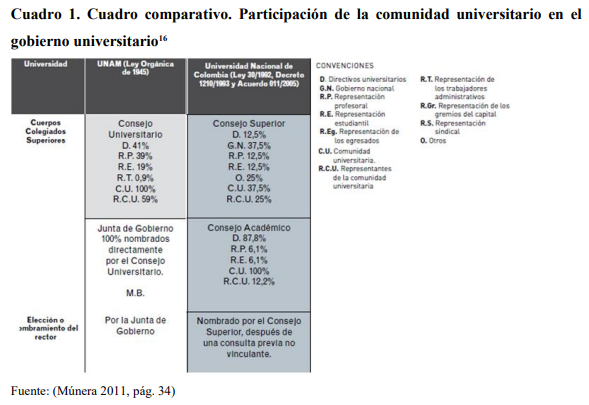 Imagen 01. Cuadro comparativo. Participación de la comunidad universitaria en el gobierno universitario. Por: Múnera, 2011, p. 34, como se citó en Castro, 2015.El cuadro permite evidenciar la baja participación de la comunidad universitaria en el gobierno universitario de la Universidades Estatales u Oficiales colombianas, siendo que el modelo vigente lleva a que, de los miembros del Consejo Superior Universitario, solo el 37,5% sean miembros de la comunidad universitaria. Por la misma línea, se recuerda como actualmente el nombramiento del rector es definido con una baja participación de la comunidad, siendo que este es designado por el CSU, y se presenta una consulta previa que no tiene ningún efecto vinculatorio.Por lo mismo, no existe una dirección democrática de la universidad pública en Colombia, ya que el órgano máximo de decisión cuenta con bajos niveles de representación y de participación de la comunidad universitaria, limitando así la participación de los diferentes estamentos en las discusiones y decisiones sobre el presente y futuro de los diferentes planteles educativos, limitando el debate y dando pie a la politización de las Universidades Estatales.Un caso excepcional es la de la designación del Rector de la Universidad de Nariño, la cual se posiciona como la única Universidad en Colombia que cuenta con la votación estamentaria, definitoria, vinculante y ponderada, existiendo una participación orientada a reflexionar sobre el destino de la vida universitaria en un acto tan trascendente como es la elección del Rector, Decanos de Facultad y directores de Departamento.Este mecanismo surge mediante el Acuerdo No. 026 de junio de 1998 del Consejo Superior, con el cual se modificó el artículo 28 del Estatuto General de la Universidad, dando lugar a la elección directa del Rector, mediante el voto directo de los profesores y estudiantes regulares de la Universidad de Nariño. Traer este ejemplo a colación permite también reconocer los alcances del legislador en las determinaciones de la elección de los rectores y demás integrantes de los Consejos Superiores, siendo que la autonomía faculta a los claustros universitarios para autodeterminarse administrativamente, por lo que las especificidades de la elección deben ser determinada internamente. Sin embargo, la emisión de lineamientos generales, como pretende este proyecto, se encamina a garantizar que las Universidades implementen el principio rector de la vinculación de la comunidad universitaria en la elección del Rector, y eliminar el sistema actual que abre la puerta al clientelismo y a la injerencia de los intereses políticos locales y nacionales.Autonomía Universitaria y participación estamentalEsta justificación se ha propuesto entender las garantías de democracia universitaria como una profundización del principio constitucional de la autonomía universitaria, exponiendo, así como este proyecto en vez de ir en contravía de dicho principio, lo promociona y profundiza. Para esto, se rescatan algunos debates al respecto.En la dimensión teórica, pueden encontrarse tres grandes ideas sobre la praxis democrática: la idea de una democracia representativa, en clave liberal, que se basa en los procedimientos y en el respeto de las libertades individuales; la idea de una democracia socialista que enfatiza en la igualdad de condiciones materiales como requisito para participar; y la democracia pura o directa, relacionada con la soberanía popular.El Estado Social de Derecho es una apuesta por reunir dichas perspectivas, fundándose en la idea de la soberanía popular, mediatizada por el sistema representativo y soportado en un sistema de valores igualitarios compartidos.También, recordar como la universidad trasciende la formación en competencias profesionales, y se constituye en un escenario de formación política y ética de los ciudadanos. Idealmente, los claustros universitarios deben evitar emular las prácticas políticas que se desarrollan en el llamado ‘país político’ colombiano, pues el objeto y naturaleza de las instituciones universitarias es diferente a las del Estado.Sin embargo, como se ha evidenciado en esta justificación, el ejercicio del gobierno universitario parece superponer la representación sobre la participación directa y la deliberación estamental, cuando precisamente estas están llamadas a ser los ejercicios fundantes del gobierno universitario. Diferentes estudios han denotado como, por el contrario, el diseño del gobierno universitario refleja los rasgos de la cultura política colombiana: politiquería, lealtades y transacciones que funcionan en las altas esferas del gobierno y en las facultades, departamentos y centros de enseñanza, siendo que las consultas no vinculantes se han convertido en una ficción de participación universitaria. He aquí la necesidad de darle peso a las consultas a los estamentos, volverlas vinculantes.Este proyecto de ley busca que la deliberación interna y el proceso de decisión autónoma de los integrantes de la comunidad universitaria adquiera mayor peso en el órgano de dirección institucional, el Consejo Superior Universitario. Esto, reconociendo que la finalidad de la autonomía es precisamente la independencia de los claustros universitarios con respecto al ejercicio de los diferentes poderes (políticos, económicos, culturales, sociales y demás) en los campos cognitivos articulados en la educación superior.La concreción de la autonomía como autodeterminación de las comunidades universitarias requiere de mecanismos políticos equitativos que permitan la adopción de decisiones colectivas vinculantes, en medio de la heterogeneidad de sus miembros, esto, en palabras de la Mesa Amplia de Profesoras y Profesores de Universidades Públicas, al abordar el tema de la autonomía y la democracia universitaria.Implica esto una reforma a las disposiciones de la Ley 30 de 1992, como la aquí propuesta, de manera tal que la representación del gobierno nacional, externa a los estamentos universitarios, no sea mayor a la de la comunidad universitaria. Solamente, mediante la garantía de gobiernos universitarios democráticos, será posible el ejercicio real y pleno del principio constitucional de la autonomía universitaria.Ampliando, la democracia universitaria puede definirse con base a la estrecha relación entre el ejercicio de la democracia política y la construcción de conocimiento. En palabras de Carl SaganLos valores de la ciencia y los valores de la democracia son concordantes, en muchos casos indistinguibles. La ciencia prospera con el libre intercambio de ideas, y ciertamente lo requiere. […] Tanto la ciencia como la democracia alientan opiniones poco convencionales y un vivo debate. Ambas exigen raciocinio suficiente, argumentos coherentes, niveles rigurosos de prueba y honestidad. (2005, p. 57, como se citó en Castro, 2015)Lo anterior, permite concluir que, efectivamente, la democracia es un principio fundante de la naturaleza autónoma de la universidad, pues representa una garantía para el libre desarrollo de la ciencia y el conocimiento. Sobre la autonomía, es posible recatar el concepto kantiano, desde el cual se puede entender como “la capacidad y libertad de autodeterminación que tiene la universidad para decidir el rumbo de la institución y gobernarla en los espacios académico, administrativo y financiero” (Hernández, 2009, p. 209, como se citó en Castro, 2015). Esta definición da lugar a la comprensión de la comunidad académica como un sujeto colectivo.Que una institución sea autónoma implica que es capaz de desarrollar, de manera colectiva, competencias encaminadas a definir prioridades, así como construir y ejecutar sus propios proyectos institucionales. Esta autonomía no significa que el Estado debe desatenderse de las Universidades, sino que, por el contrario, se fundamenta en un fuerte supuesto de confianza en las capacidades y posibilidades de las instituciones de educación superior.MODIFICACIÓN PROPUESTAPosterior a la exposición de la justificación, brevemente se expone el porqué de los cambios implementados en la ley, mediante la modificación propuesta por este proyecto, seguido de un cuadro comparativo que permite ver en perspectiva dichas variaciones.Modificación en la composición del Consejo Superior UniversitarioComo bien se expuso anteriormente, la participación de profesores, estudiantes y egresados en el gobierno universitario ha sido una proclama que data desde el Manifiesto de Córdoba de 1918, pasando por los diferentes picos de movilización de la comunidad universitaria colombiana como movimiento  social, desde la cual se ha buscado una reivindicación de los actores parte de dicha comunidad en la estructura del gobierno universitario.Dichas luchas, de alguna manera, se vieron cristalizadas en la conformación del Consejo Superior Universitario, en el cual tienen asiento representaciones estudiantiles, profesorales, de egresados, y demás actores de la comunidad universitaria. Sin embargo, el modelo actual solamente garantiza una participación de cerca del 37,5% del total de la conformación del CSU a los miembros de la comunidad universitaria, esto debido a que en el mismo también tienen asiento el Gobierno Nacional, el Gobierno Local, y el sector empresarial, implicando que actores diferentes a la comunidad universitaria tiene más del 60% de la participación, y por ende, mayorías suficientes para imponer decisiones.Ahora bien, se reconoce la importancia de que los actores institucionales hagan parte de este órgano de decisión, ya que es fundamental la coordinación institucional, financiera, y de política pública educativa entre las Universidades Estatales y el Gobierno Nacional. Sin embargo, este proyecto considera que existe una sobre representación, sobre todo del Gobierno Nacional, al existir tanto una delegación del presidente de la República como la participación del ministro de Educación Nacional, teniendo así el ejecutivo dos asientos en el Consejo, contrastando esto con un único asiento para toda la comunidad estudiantil universitaria, la cual, no solo en el marco de su diversidad sino también en términos de proporcionalidad, no tiene la representación suficiente.Participación vinculante en la elección del rector, así como de las representaciones directivas, docentes, de egresados, estudiantiles y de la figura del exrector.También, recuperando lo justificado anteriormente, se recuerda como el imperativo de una democracia participativa es una garantía de independencia real de los diferentes poderes económicos y políticos. Contrasta con esto, tres hitos centrales. La primera consiste en la demanda histórica del movimiento estudiantil de rechazar la imposición de directivos en las universidades públicas, por parte de los poderes políticos regionales y nacionales, que a través del Consejo Superior Universitario han tenido la posibilidad de consolidar mayorías para la designación. Ligado a esto, el segundo hito, recuerda como las investigaciones de la Silla Vacía corroboraron este fenómeno en el año 2018, siendo que al menos 22 rectores de las 32 universidades públicas del país mantenían vínculos con algún miembro de la clase política de su región.La modificación del artículo da lugar a la eliminación de la injerencia política en la designación de los rectores universitarios, y permite que sea la comunidad universitaria misma quien determine esta dignidad. Sobre el porque se genera desde la comunidad universitaria, se consolida en el tercer hito, que también hila la autonomía universitaria, la profundización de este principio constitucional con la garantía de la democracia universitaria. La democracia es concebida entonces como un principio fundante de la naturaleza autónoma de la universidad, pues representa para el libre desarrollo de la ciencia y el conocimiento. La democracia, ligada a la libertad de autodeterminación, implica que sea la comunidad universitaria en si misma la que decida el rumbo de la institución, y tenga la capacidad de autogobierno, escogiendo directamente y de manera vinculante a la primera autoridad ejecutiva de las universidades estatales.Contraste del articulado original y la modificación propuestaIMPACTO FISCALEste proyecto no genera ningún impacto fiscal que suponga una modificación específica o puntual en el marco presupuestal, por lo que no exige un gasto adicional del Estado, ni cambios en las rentas nacionales del Presupuesto General de la Nación.RELACIÓN DE POSIBLES CONFLICTOS DE INTERÉSSegún lo establecido en el artículo 3 de la Ley 2003 del 19 de noviembre de 2019, por la cual se modifica parcialmente la Ley 5 de 1992, se hacen las siguientes consideraciones:De manera meramente orientativa, se considera que para la discusión y aprobación de este Proyecto de Ley no existen circunstancias que pudieran dar lugar a un eventual conflicto de interés por parte de los Honorables Representantes, pues es una iniciativa de carácter general, impersonal y abstracta, con lo cual no se materializa una situación concreta que permita enmarcar un beneficio particular, directo ni actual. En suma, se considera que este proyecto se enmarca en lo dispuesto por el literal a del artículo primero de la Ley 2003 de 2019 sobre las hipótesis de cuando se entiende que no hay conflicto de interés. En todo caso, es pertinente aclarar que los conflictos de interés son personales y corresponde a cada Congresista evaluarlos.Del Honorable CongresistaJAIME RAÚL SALAMANCA TORRES
Representante a la Cámara por Boyacá
Partido Alianza VerdeTexto original – Ley 30 de 1992Modificaciones propuestas en el PLArtículo 64.  El Consejo Superior Universitario es el máximo órgano de dirección y gobierno de la universidad y estará integrado por:a) El Ministro de Educación Nacional o su delegado, quien lo presidirá en el caso de las instituciones de orden nacional.b) El Gobernador, quien preside en las universidades departamentales.c) Un miembro designado por el Presidente de la República, que haya tenido vínculos con el sector universitario.d) Un representante de las directivas académicas, uno de los docentes, uno de los egresados, uno de los estudiantes, uno del sector productivo y un ex-rector universitario.e) El Rector de la institución con voz y sin voto.PARÁGRAFO 1o. En las universidades distritales y municipales tendrán asiento en el Consejo Superior los respectivos alcaldes quienes ejercerán la presidencia y no el Gobernador.PARÁGRAFO 2o. Los estatutos orgánicos reglamentarán las calidades, elección y período de permanencia en el Consejo Superior, de los miembros contemplados en el literal d) del presente artículo.El Consejo Superior Universitario es el máximo órgano de dirección y gobierno de la universidad y estará integrado por:a) El Ministro de Educación Nacional o su delegado, quien lo presidirá en el caso de las instituciones de orden nacional.b) El Gobernador, o su delegado, quien preside en las universidades departamentales o su delegado.c) Un miembro designado por el Presidente de la República, que haya tenido vínculos con el sector universitario.d) c) Un representante de las directivas académicas, uno de los docentes, uno de los egresados, dos de los estudiantes, uno del sector productivo y un ex-rector universitario, quienes serán elegidos mediante mecanismos vinculantes de democracia universitaria.d) Un representante del sector productivof) e) El Rector de la institución con voz y sin voto.PARÁGRAFO 1o. En las universidades distritales y municipales tendrán asiento en el Consejo Superior los respectivos alcaldes quienes ejercerán la presidencia y no el Gobernador.PARÁGRAFO 2o. Los estatutos orgánicos reglamentarán las calidades, elección y período de permanencia en el Consejo Superior, de los miembros contemplados en el literal c) del presente artículo. Artículo 66. El Rector es el representante legal y primera autoridad ejecutiva de la universidad estatal u oficial y será designado por el Consejo Superior Universitario. Su designación, requisitos y calidades se reglamentarán en los respectivos estatutos.PARÁGRAFO. La designación del Rector de las instituciones estatales u oficiales que no tienen el carácter de universidades de conformidad con la presente Ley se efectuara, de ternas presentadas por el Consejo Directivo. El Estatuto General determinará los requisitos y calidades que deben reunir los candidatos y los procedimientos para la integración de esta terna, en los cuales deberá preverse la participación democrática de la comunidad académica.Artículo 66. El Rector es el representante legal y primera autoridad ejecutiva de la universidad estatal u oficial y será elegido mediante mecanismos de democracia universitaria, que impliquen la participación vinculante de los estamentos estudiantiles, profesorales y del personal administrativo.Su designación la realizará el Consejo Superior Universitario, atendiendo al resultado del mecanismo del que trata este artículo designado por el Consejo Superior Universitario. Su Dicha designación, requisitos y calidades se reglamentarán en los respectivos estatutos.PARÁGRAFO. La designación del Rector de las instituciones estatales u oficiales que no tienen el carácter de universidades de conformidad con la presente Ley se efectuaran, de ternas presentadas por el Consejo Directivo. El Estatuto General determinará los requisitos y calidades que deben reunir los candidatos y los procedimientos para la integración de esta terna, en los cuales deberá preverse la participación democrática de la comunidad académica. siguiendo los lineamientos que rigen para las Universidades estatales u oficiales.